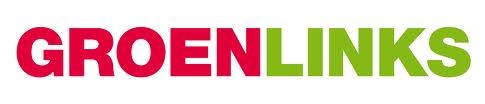 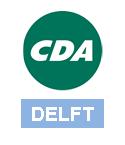 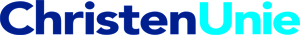 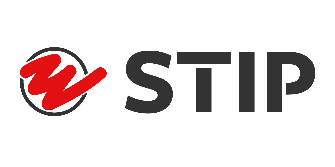 Motie tegengaan eenzaamheid De gemeenteraad van Delft, in vergadering bijeen op donderdag 31 januari 2019, ter bespreking van het bestuursprogrammaConstaterende datDelft één van de 16 gemeenten is die in 2019 vanuit het Rijk €150.000 krijgt t.b.v. de aanpak van eenzaamheid van 75+ ers (Eén tegen eenzaamheid)Het doel van dit geld onder meer is dat andere gemeenten kunnen leren van de ervaringen van deze 16 gemeentenIn de bestuurlijke reactie op de Decembercirculaire staat dat plannen voor benutting van deze gelden volgen bij de KadernotaDe wethouder in de commissie aangaf het geld niet op de plank te willen laten liggen tot de kadernota, maar er nu nog geen concreet plan ligt om eenzaamheid in Delt aan te pakken Overwegende datGeld voor de aanpak van eenzaamheid niet op de plank moet blijven liggen, maar zo snel mogelijk moet worden ingezetEen ontmoetingsruimte in een woningcomplex de fysieke mogelijkheid kan bieden om ontmoeting te stimuleren en daarmee eenzaamheid tegen te gaan.  ‘Abtswoude bloeit’ een mooi tijdelijk initiatief is waar ouderen, studenten en cliënten van Perspektief samenwonen en waar aandacht is voor ontmoeting en activiteitenDraagt het college op:Te onderzoeken wat er in andere steden aan instrumenten voor aanpak eenzaamheid wordt ingezet, wat daar de tips en tops zijn, ook op het vlak van ontmoetingsruimtes in wooncomplexen en in de wijkIn 2019 in kaart te brengen welke ontmoetingsruimten er zijn in wijken en als onderdeel van bestaande wooncomplexen (van corporaties) in Delft en hoe deze worden benut;In overleg met het lokale netwerk - dat gevormd moet worden in het kader van de aanpak ‘één tegen eenzaamheid’- te onderzoeken wat succesfactoren zijn in de benutting van deze ontmoetingsruimtes en andere initiatieven in het tegengaan van eenzaamheid;In dit onderzoek ook Abtswoude bloeit te betrekken, en te bezien of een dergelijk concept blijvend van betekenis kan zijn voor ouderen en andere groepen waar eenzaamheid een groot probleem isTe onderzoeken in hoeverre (een deel van de) 150.000 euro ingezet kan worden om lokale – en duurzame – initiatieven om eenzaamheid tegen te gaan te stimuleren via subsidie
en gaat over tot de orde van de dag.Joëlle Gooijer	Ineke van Geenen 	Ingrid Lips	Matthijs Gouwerok
ChristenUnie	CDA	GroenLinks	Stip	